IEEE P802.11
Wireless LANsAbstractThis document contains proposed resolutions for following CIDs against REVmd draft 3.0:Resolutions in earlier versions of this document were discussed and adopted for the following CIDs    4031, 4032, 4033, 4086, 4088, 4089, 4090, 4091, 4092, 4093, 4188, 4230, 4308, 4326, 4388, This document proposes resolutions for 4087, 4204, 4417, 4465, 4522, 4602, 4612, 4672, 4728 for discussion and possible adoption into the standard.The baseline for this document is Draft P802.11REVmd D3.0.Revision History00: Initial version01: Update based on Mark Rison’s comments – 02/13/2002: Update based on Mark Rison’s comments – 02/15/2003: Update based on 11md ad hoc04: Update from teleconf on March 6, 2020CID 4093Discussion:The encrypted field extends to MIC. Figure to be adjusted accordinglyTGm Editor, please replace Figure 12-26 as shown below.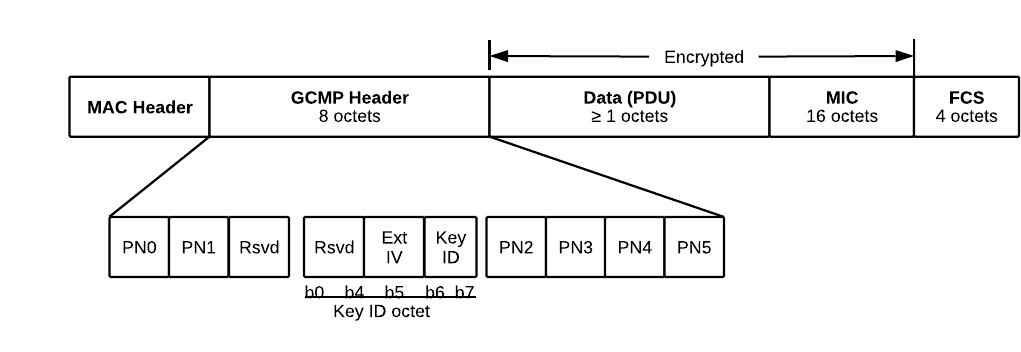 CID 4031Discussiondot11PNExhaustionThresholdLow and dot11PNExhaustionThresholdHigh together represent 48-bit number and not a range.CID 4388The comment is as follows:“I presume GCMP is not allowed for S1G, since there's no description of GCMP for PV1 MPDUs. Where is this restriction specified?”DiscussionPV1 frames are compressed frames that are optionally used with S1GThe comment seems to ask for a restriction that S1G STAs only use CCMP - which puts a requirement on using specific ciphers with specific PHYs. We didn't even do that with TKIP. There is nothing to stop (from a specification point of view) an S1G STAs advertising and negotiating a GSM cipher suite – in that case they would use PV0 frames, since GCMP is not specified for PV1 frames.There is no technical problem that would be solved by adding any additional text since at this time since negotiating PV1 frame exchanges with GCMP isn't a requirement. If and when required, a separate submission could address how PV1 frames may be used with GCMP.Perhaps, to be consistent specify that GCMP shall not be used by S1G STAsThe proposed resolution doesn't actually propose a change. CID 4086Comment related to whether PV1 MPDUs reusing PN DiscussionIf PN is allowed to be repeated, statement in 12.5.3.3.1 2602.50 needs to be softened.It is sufficient for CCM security that 13 octet nonce is unique i.e. CCM counter has to be unique foreach AES encrypted block (RFC 3610)    “A nonce N of 15-L octets. Within the scope of any encryption key       K, the nonce value MUST be unique.“in the construction of CCM Nonce, TID/ACI (Priority) is used in Nonce Flags (12.5.3.3.4 Construct CCM Nonce). That ensures that the CCM counter used for encryption is unique across TIDs and preserves security guarantees.Perhaps both PV0 and PV1 construction can use the same language – but the decision seems to have been made consciously to be different – the same statement is repeated in 12.5.3.3.2 PN Processing in 11md D3.0 – and the restriction is different for PV0 and PV1“For PV0 MPDUs, the PN shall never repeatfor a series of encrypted MPDUs using the same temporal key. (11ah)For PV1 MPDUs, the PN shall neverrepeat for a series of encrypted MPDUs using the same temporal key and TID/ACI.”Change to relax PN repetition for different priorities for PV0 may cause interoperability issues. Perhaps that is why it was left this way.Propose to remove the sentence that reuse of PN voids all security guarantees in the General section.TGm Editor: Change 12.5.3.1 2601.13 as followsCCM requires a fresh temporal key for every session. CCM also requires a unique nonce value for each frameprotected by a given temporal key, and CCMP uses a 48-bit packet number (PN) for this purpose. Reuse of aPN nonce value with the same temporal key voids all security guarantees.TGm Editor: Change 12.5.5.1 2614.50 as followsGCM requires a fresh temporal key for every session. GCM also requires a unique nonce value for each frameprotected by a given temporal key, and GCMP uses a 96-bit nonce that includes a 48-bit packet number (PN)for this purpose. Reuse of a PN nonce value with the same temporal key voids all security guarantees. GCMP uses a 128-bit MIC.CID4728To prevent key reinstallation attacks, a non-AP STA in which dot11WNMSleepModeActivated is
true shall maintain a copy of the most recent GTK and most recent IGTK " -- should not quadruplicate this statement, even less so with variant wordings.  We did not duplicate the statement for the original KRACK fix (this point was ignored in the resolution of CID 2551)Discussion:Suggesgion (Mark R) make the reference 6.3.19.1.4, which is the specific requirement (“(#1321)(#2550)When the Key Type is Group, IGTK, or BIGTK(#2116), and the key matches the GTK,IGTK,  or  BIGTK(#2116),  if  any,  installed  as  a  result  of  EAPOL-Key  frames  (see  12.7.7.4  (Group  keyhandshake  implementation  considerations))  or  exiting  WNM  sleep  mode  (see  11.2.3.16.1  (WNM  sleepmode capability)) receipt of this primitive shall have no effect.”)There is a reference to 6.3.19 at the end of the paragraph and it seems clear enough. Also, to include any note some text is needed to provide the context for the note.Alternatively, 6.3.119.1.4 can be modified to refer to each of these sections. Not sure if that is the right thing to do – since setkeys is a primitive that applies all the keys and the last bullet 419.55 already states that received of a …matching… request shall not change the replay counter values and thus has no effect.CID 4204 Discussion12.6.10.3 p2635.22Comment “When the PMKSA was not created using pre-authentication, the AKM indicated in the RSNE by the STA in the
(Ed)(re)association request shall be identical to the AKM used to establish the cached PMKSA in the first
place. " is too far away from Table 9-151--AKM suite selectors.  Furthermore, it makes the table messy with lots of insertions of "or PMKSA caching"Commentor proposes -- Add a column to the table with heading something like "Can be used with PMKSA caching" and then state that this means that the AKM can also be used for the use of a cached PMKSA for a previous AKM of that type, and cross-reference from there to 12.6.10.3 Cached PMKSAs and RSNA key managementDiscussion:The AKM Suites Table 9-151 is becoming complexJouni: Perhaps there are other ways to address this. Handle it clause 9… Some PMK caching does not apply to FILS and non-RSN AKMs. Delete everything about PMKSA caching from AKM Suites tableRather than add a new column and make the table more complex, remove PMKSA caching from AKM Suites table and adjust the text and references to PMK caching section later in the document accordingly.Remove references to PMKSA caching from AKM Suites tableAdjust the following paragraphs to reference PMKSA caching section and keep the sentence about default AKMTGm Editor: Change 9.4.2.24.3 AKM suites as specified belowAKM suitesThe AKM Suite Count field indicates the number of AKM suite selectors that are contained in the AKM Suite List field. The value 0 is reserved.The AKM Suite List field contains a series of AKM suite selectors. In an IBSS only a single AKM suite selector is specified because IBSS STAs use the same AKM suite and because there is no mechanism to negotiate the AKMP in an IBSS (see 12.6.5 (RSNA policy selection in an IBSS(#59))).Each AKM suite selector specifies an AKMP. Table 9-151 (AKM suite selectors) gives the AKM suite selectors defined by this -standard. An AKM suite selector has the format shown in Figure 9-288 (Suite selector format). The AKM suite selector value 00-0F-AC:1 (i.e., Authentication negotiated over IEEE Std 802.1X with RSNA key management as defined in 12.7 (Keys and key distribution) or using PMKSA caching as defined in 12.6.10.3 (Cached PMKSAs and RSNA key management)) is the default AKM suite when the AKM Suite List field is not included in the RSNE.NOTE (Ed)1—The selector value 00-0F-AC:1 specifies only that IEEE Std 802.1X-2010 is used as the authentication transport. IEEE Std 802.1X-2010 selects the authentication mechanism.The AKM suite selector value 00-0F-AC:8 (i.e., SAE authentication with SHA-256 or using PMKSA caching as defined in 12.6.10.3 (Cached PMKSAs and RSNA key management) with SHA-256 key derivation) is used when either a password or PSK is used with RSNA key management. NOTE (Ed)2—Selector values 00-0F-AC:1 and 00-0F-AC:8 can simultaneously be enabled by an Authenticator.The AKM suite selector value 00-0F-AC:2 (PSK) is used when an alternate form of PSK is used with RSNA key management.NOTE (Ed)3—Selector values 00-0F-AC:1 and 00-0F-AC:2 can simultaneously be enabled by an Authenticator.The AKM suite selector value 00-0F-AC:11 is used only with cipher suite selector values 00-0F-AC:8 (GCMP-128) and 00-0F-AC:11 (BIP-GMAC-128). The AKM suite selector value 00-0F-AC:12 is used only with cipher suite selector values 00-0F-AC:9 (GCMP-256), 00-0F-AC:10 (CCMP-256), 00-0F-AC:13 (BIP-CMAC-256), and 00-0F-AC:12 (BIP-GMAC-256). The AKM suite selector value 00-0F-AC:13 is used only with cipher suite selector values 00-0F-AC:9 (GCMP-256), 00-0F-AC:10 (CCMP-256), 00-0F-AC:13 (BIP-CMAC-256), and 00-0F-AC:12 (BIP-GMAC-256).NOTE 4—The usage of selector values with authentication algorithms(Ed) is defined in the Authentication algorithm numbers column of Table 9-151 (AKM suite selectors); see subclause 9.4.1.1 (Authentication Algorithm Number field).(M85)(11ai)A PMKSA established using a given AKM selector value may be cached and used in a subsequent (e)association as defined 12.6.10.3 (Cached PMKSAs and RSNA key management).CID 4087 DiscussionThe comment is“As per 12.5.3.3 (P2607L59), the MIC is also encrypted along with the plaintext MPDU, so it is not possible to obtain the original MIC at this stage. The original MIC can only be obtained after CCM decryption stage. The figure 12-23 is misleading, either it should be clarified that the MIC that is fed into the CCM decryption block is encrypted MIC, or the entire encrypted MPDU (instead of MIC and data) should be passed to the CCM decryption block.”We discussed this in recent 11md ad hoc/ teleconf where 11-20/0246r3 was presented.Generally speaking these figures are only informative and there are specs from IETF (RFC 3610) and NIST GCM specification as to how the MIC is handled. With AEAD schemes such as CCM and GCM, the MIC is not exposed out of cipher text, but…Mark Rison came up the following resolution – we can discussTGm Editor: Change as followsChange "MIC" to "Encrypted MIC"in Figure 12-23—CCMP decapsulation block diagram (also "Data" -> "Encrypted data" on the left),Figure 12-29—GCMP decapsulation block diagram (also "Data" -> "Encrypted data" on the left),Figure 12-18—CCMP encapsulation block diagram (also "Data" -> "Plaintext data" on the left and "Data" -> "data" on the right),Figure 12-27—GCMP encapsulation block diagram (also "Data" -> "Plaintext data" on the left and "Data" -> "data" on the right),and at 2608.51½, 2609.9½, 2618.29½.Lowercase "Nonce" in Figure 12-18—CCMP encapsulation block diagram,"Nonce" and "Header" in Figure 12-27—GCMP encapsulation block diagram,"Nonce" in Figure 12-23—CCMP decapsulation block diagram,"Nonce" and "Header" in Figure 12-29—GCMP decapsulation block diagram,and ask the Editors to sharpen up Figure 12-23—CCMP decapsulation block diagram.Assorted CRs on REVmd draft 3.0Assorted CRs on REVmd draft 3.0Assorted CRs on REVmd draft 3.0Assorted CRs on REVmd draft 3.0Assorted CRs on REVmd draft 3.0Date: March 19, 2020Date: March 19, 2020Date: March 19, 2020Date: March 19, 2020Date: March 19, 2020Author(s):Author(s):Author(s):Author(s):Author(s):NameAffiliationAddressPhoneemailNehru BhandaruBroadcom250 Innovation Drive, San Jose CA+1 408 391 2159nehru.bhandaru@broadcom.comMike MontemurroBlackberrymontemurro.michael@gmail.comCIDClause NumberPageLineCommentProposed ChangeResolution403112.5.3.3.2260349dot11PNExhaustionThreshold has been changed to dot11PNExhaustionThresholdLow and dot11PNExhaustionThresholdHigh.Fix dot11PNExhaustionThreshold to dot11PNExhaustionThresholdLow and dot11PNExhaustionThresholdHigh. Revise. TGm Editor: Change the sentence as follows(#2500)If the PN is larger than dot11PNExhaustionThreshold exceeds the threshold that is defined in dot11PNExhaustionThresholdLow and dot11PNExhaustionThresholdHigh , an MLME-PN-EXHAUSTION.indicationprimitive shall be generated.403212.5.4.4261227dot11PNExhaustionThreshold has been changed to dot11PNExhaustionThresholdLow and dot11PNExhaustionThresholdHigh.Fix dot11PNExhaustionThreshold to dot11PNExhaustionThresholdLow and dot11PNExhaustionThresholdHigh. Revise. TGm Editor: Change the sentence as follows(#2500)If the PN is larger than dot11PNExhaustionThreshold exceeds the threshold that is defined in dot11PNExhaustionThresholdLow and dot11PNExhaustionThresholdHigh , an MLME-PN-EXHAUSTION.indicationprimitive shall be generated.403312.5.5.3.2261631dot11PNExhaustionThreshold has been changed to dot11PNExhaustionThresholdLow and dot11PNExhaustionThresholdHigh.Fix dot11PNExhaustionThreshold to dot11PNExhaustionThresholdLow and dot11PNExhaustionThresholdHigh. Revise. TGm Editor: Change the sentence as follows(#2500)If the PN is larger than dot11PNExhaustionThreshold exceeds the threshold defined in dot11PNExhaustionThresholdLow and dot11PNExhaustionThresholdHigh , an MLME-PN-EXHAUSTION.indicationprimitive shall be generated.408612.5.3.3.2260346"For PV1 MPDUs, the PN shall never
repeat for a series of encrypted MPDUs using the same temporal key and TID/ACI."
The above implies that the PN are allowed to be repeated for the same Key if the TID/ACI is different. This appears to violates the rule that the same PN shall never be reused for the same key. Refer to 12.5.3.1 General (P2601L14) which states that reuse of a PN with the same temporal key voids all security guarantees.Review whether encrpytion of PV1 MPDUs violates the rule that the same PN shall never be reused for the same key. If it does, ensure that the same PN is never resued for the same key for PV1 MPDUs as well regardless of the TID/ACI. Revise. PN is allowed to repeat for a given temporal key for PV1, but not PV0. See discussion later in this document. Change the restriction on PN to restriction on nonce.TGm Editor: Change 12.5.3.1 and12.5.5.1 as specified later  in this document -  11-20/0246r4408712.5.3.4.1260825As per 12.5.3.3 (P2607L59), the MIC is also encrypted along with the plaintext MPDU, so it is not possible to obtain the original MIC at this stage. The original MIC can only be obtained after CCM decryption stage. The figure 12-23 is misleading, either it should be clarified that the MIC that is fed into the CCM decryption block is encrypted MIC, or the entire encrypted MPDU (instead of MIC and data) should be passed to the CCM decryption block.Rectify the Figure 12-23 as per comment. Specifically, the MIC that is fed into the CCM decryption module should be "encrypted MIC"Revise. It coukd be made clearer that MIC is the cncrypted MIC. This also appies to GCM – figure 12-29TGm Editor: Revise as indicated in this document 11-20/0246r6408812.5.3.4.1260850As per 12.5.3.3 (P2607L59), the MIC is also encrypted along with the plaintext MPDU, so it is not possible to obtain the original MIC at this stage. The original MIC can only be obtained after CCM decryption stage. The text "The MIC is extracted..." is misleading, at this stage this is encrypted MIC, the original MIC can only be obtained after passing through the CCM decryption block.Reword to convey that the MIC that is used in the CCM integrity checking is only obtained after decryption of the encrypted MIC. Addressed by Rojan in 20/0407408912.5.3.4.126098As per 12.5.3.3 (P2607L59), the MIC is also encrypted along with the plaintext MPDU, so it is not possible to obtain the original MIC at this stage. The original MIC can only be obtained after CCM decryption stage. The text "The MIC is extracted..." is misleading, at this stage this is encrypted MIC, the original MIC can only be obtained after passing through the CCM decryption block.Reword to convey that the MIC that is used in the CCM integrity checking is only obtained after decryption of the encrypted MIC.Addressed by Rojan in 20/0407409012.5.3.4.2260950"CCM recipient processing checks the authentication and integrity of the frame body and the AAD as well as decrypting the frame body. The plaintext is returned only if the MIC check is successful."
The above sentence is not clear at best, or is not accurate. The authentication and integrity check can only be performed once the original MIC has been decrypted. It should be explained that the decryption should happen first to obtain the plaintext MPDU and the original MIC. The MIC needs to be re-calculated over the plaintext MPDU following the procedure in 12.5.3.3 and compared with the decrypted MIC to verify that the MIC is correct.Clarify that decryption should happen first to obtain the plaintext MPDU and the original MIC. The MIC needs to be re-calculated over the plaintext MPDU following the procedure in 12.5.3.3 and compared with the decrypted MIC to verify that the MIC is correct. Addressed by Rojan in 20/0407409112.5.3.4.3260961"The decapsulation process succeeds when the calculated MIC matches the MIC value obtained from decrypting the received encrypted MPDU."
It should be elaborated clearly how the MIC is calculated for the MIC check.Clarify how the MIC is calculated for the MIC check. Addressed by Rojan in 20/0407409212.5.4.426121What field is this (MME Sequence Number)? this seems to be the only occurrence. Is it supposed to be the IPN/BIPN field?Use the correct field name.Revise.This sentence seems redundant since later in the section it is specified to insert the IPN/BIPN etc. into the IPN/BIPN field of the MME (Management MIC Element). Remove this redundant sentence,TGm Edtior: Change as followsThe MME Sequence Number field represents a sequence number whose length is 6 octets.409312.5.5.226157Figure 12-26: In GCMP isn't MIC also encrypted? P2617L25 mentions that it is. The figure should be amended showing MIC as encrypted.Amend Figure 12-26 to show MIC as encrypted.Revise.TGm Editor change figure as per 11-20-0246r4To be resolved along with 4087-4091 – see note418812.4.5.4257414"a salt is passed to the KDF consisting of " is not using the normative form used in surrounding sentencesChange the cited text to "the salt passed to the KDF shall consist of "Revise.TGm Editor: Change as suggested.Replace“a salt is passed to the KDF consisting of a concatenation ofthe rejected groups from each peer's Rejected Groups element“
with“…a salt consisting of the concatenation of the rejected groups from each peer's Rejected Groups element shall be passed to the KDF”423012.7Where "KDF-Hash-Length" is used, sometimes the "Length" is not specified (cf. "Length is Q plus 256", "Length = Q + 128", "Length is the total number of bits to derive, i.e., number of bits of the PTK. The length is dependent
on the negotiated cipher suites and AKM suites as defined by Table 12-7 (Cipher suite key lengths)
in 12.7.2 (EAPOL-Key frames) and Table 12-10 (Integrity and key-wrap algorithms(#102)(#1188))
in ", "Length is cipher-suite dependent and is defined by the TK_bits value in Table 12-7 (Cipher suite key
lengths).")Specify the Length in 12.7.1.6.4.  In 12.7.8.2 explicitly say "Length = TK_bits + 128"Revise.TGm Editor change as followsIn 12.7.1.6.4KDF-Hash-Length is the (#246)key derivation function as defined in 12.7.1.6.2 (Key derivationfunction (KDF)) using the hash algorithm identified by the AKM suite selector (see Table 9-151(AKM suite selectors)) to generate a key whose length is equal to the length of the hash algorithm’sdigest.— Hash is the hash algorithm specific to the negotiated AKM (see Table 9-151 (AKM suiteselectors)).- Length is the length of the hash algorithm’s digest.…In 12.7.8.2:KDF-Hash-Length is the key derivation function defined in 12.7.1.6.2 (Key derivation function (KDF)) that uses Hash to generate a key whose length is TK_bits + 128Length is TK bits + 128430812.6.1.1.9262418"Direction vector (whether the IGTK is used for transmit or receive)" -- how can it not be rx for a non-AP STA and tx for an AP?Delete the cited sentence Reject. Direction vector is part of GTKSA and IGTKSA and is configured on the AP/STA. But direction is fixed. Needs to be consistent for IGTK and GTK (2623.54). This specification is required for IBSS and Mesh where STAs have both transmit and receive IGTKSAs/GTKSAs432612.6.18264041"NOTE 2---Because the IEEE 802.11 Null frame does not derive from an MA-UNITDATA.request primitive, it is not protected." -- the real reason is that there is nothing to protect.  Some TDLS frames, for example, are not derived from MA-UNITDATA.requests, but are protected nonetheless.  It's not clear what the point of this NOTE is anywayDelete the cited text at the referenced location, and delete the " 1" immediately above ReviseChange cited sentence at p2640.41 as followsNOTE 2—Because the IEEE 802.11 Null frames are does not derive from an MA-UNITDATA.request primitive, it is not protected.438812I presume GCMP is not allowed for S1G, since there's no description of GCMP for PV1 MPDUs. Where is this restriction specified?As it says in the commentReviseThe comment does not propose a change to the draft. Cipher suite negotiation is not PHY specific so there's no reason to impose a requirement that GCM is not allowed for S1G STAs. However since there is no GCMP specified for PV1, perhaps a statement to that effect might help until it is specified for PV1.TGm Editor: Add the following at 12.5.5.1 (GCMP Overview) p2614.62 An S1G STA shall use PV0 frames when using GCMP encapsulation.420412.6.10.3263522" When
the PMKSA was not created using pre-authentication, the AKM indicated in the RSNE by the STA in the
(Ed)(re)association request shall be identical to the AKM used to establish the cached PMKSA in the first
place. " is too far away from Table 9-151--AKM suite selectors.  Furthermore, it makes the table messy with lots of insertions of "or PMKSA caching"Add a column to the table with heading something like "Can be used with PMKSA caching" and then state that this means that the AKM can also be used for the use of a cached PMKSA for a previous AKM of that type, and cross-reference from there to 12.6.10.3 Cached PMKSAs and RSNA key managementRevise.Rather than add a new column and make the table more complex, remove PMKSA caching from AKM Suites table and adjust the text and references to PMK caching section later in the document accordingly.See CID 4204 discussion section later in this document.TGm Editor: change as specified in 11-20-0246r441712.5.3.3.3260451"The Fragment Number subfield is not modified." -- delete (2x), since we don't say so for any of the other not-modified fieldsAs it says in the commentRevise.Fragment number is part of the Sequence Control field. One subfield (Sequence number) of which is masked and the other (Fragment Number) is not. Current text is and would be clearer. However, for completeness, in item 1) describing masking of the frame control field, a statement that other subfields are not modified might be included for completeness.TGm Editor: Add the following after bullet vi) 12.5.3.3.3 2604.44, 12.5.3.3.3 bullet vi) 2605.43, and bullet 3) 12.5.4.3 2611.45vii) Other subfields are not modified.446512.6.18264018"shall delete the PTKSA,
GTKSA,  IGTKSA,  BIGTKSA(#2116)  (#1504)and  any  TPKSA(#59)" -- there might not be an IGTKSA or BIGTKSA eitherChange to "shall delete the PTKSA,
GTKSA,  any IGTKSA,  any BIGTKSA(#2116)  (#1504)and  any  TPKSA(#59)".  In next sentence change " and IGTKSA" to " and any IGTKSA"Accept.IGTKSA is option and contingent on PMF being enabled. Ditto for BIGTKSA which is present only when optional Beacon Protection applies.TGm Editor change as suggested.452212.5.4.426123011md: "NOTE--When  the  IPN  or  BIPN  space  is  exhausted,  the  choices  available  to  an  implementation  are  to  replace  the
corresponding key or to end communications.(#2116)" should also be stated in the other places where PN-EXHAUSTION is discussed (12.5.3.3.3 for CCMP and 12.5.5.3.2 for GCMP)As it says in the comment Revise.State as note in CCMP and GCMP description as indicated by the commentorTGm Editor change as 12.5.3.3.2 p2603.49 and p2616.32 as followsIf the PN is larger than dot11PNExhaustionThreshold, an MLME-PN-EXHAUSTION.indicationprimitive shall be generated.-- When PN space is exhausted,  the  choices  available  to  an  implementation  are  to  replace  the corresponding key or to end communications.460212There is confusion (cf. CID 2137 I think) about the general concept of a temporal key, and the temporal key (TK) in PTKs (Jouni is adamant they are not the same)As it says in the commentTBD RejectThere is no specific change suggested by the commentor. Comment does not specify what the confusion is.Discuss in 11mdAssign to Mark or Jouni?46121226095"4)  The nonce(#1406) value is constructed from the STA MAC Address Identified By A2, PN, and Nonce Flags fields." is just duplication of Figure 12-21--Nonce field.  Ditto duplication of Figure 12-28--Nonce field for GCMPReplace the cited text, and "3) (11ah)The nonce(#1406) value is constructed from the A2, PN, and Nonce Flags fields." in 12.5.3.4.1 and "c) The nonce(#1406) value is constructed from the A2 and PN fields." in 12.5.5.4.1, with references to the figures.  Also remove the "The Nonce field has an internal structure of Nonce Flags || (11ah)STA MAC Address Identified By A2 || PN" and "The Nonce field has an internal structure of A2 || PN" duplication (of figures immediately above!)TBDMany a figure is followed by an explanation in the spec. The description seems correct.In general duplication needs to be avoided in the spec. Nevertheless, explanation of fields in the text that refer to fields in the figure is useful.Discuss in 11md467212.4.4It should be "set to" on tx, not "equal to"Change at end of first para of 12.4.4.2.3, second para of 12.4.7.4 Accept.TGm Editor: change as suggested by replacing ‘equal’ with ‘set’4728"To prevent key reinstallation attacks, a non-AP STA in which dot11WNMSleepModeActivated is
true shall maintain a copy of the most recent GTK and most recent IGTK " -- should not quadruplicate this statement, even less so with variant wordings.  We did not duplicate the statement for the original KRACK fix (this point was ignored in the resolution of CID 2551)In 11.2.3.16.1, 12.7.7.4, 12.12.2.1, 13.5.1 delete the para starting (#1321) and replace it with "NOTE---See 6.3.19 regarding prevention of key reinstallation attacks."TBD Reject.There is a reference to 6.3.19 at the end of the paragraph and it seems clear enough. Also, to include any note some text is needed to provide the context for the note.Alternatively, 6.3.119.1.4 can be modified to refer to each of these sections. Not sure if that is the right thing to do – since setkeys is a primitive that applies all the keys and the last bullet 419.55 already states that received of a …matching… request shall not change the replay counter values and thus has no effect.Discuss in 11mdAKM suite selectors AKM suite selectors AKM suite selectors AKM suite selectors AKM suite selectors AKM suite selectors OUISuite typeMeaningMeaningMeaningOUISuite typeAuthentication typeKey management typeKey derivation type Authentication algorithm numbers (see 9.4.1.1 (Authentication Algorithm Number field))(M85)00-0F-AC0ReservedReservedReservedReserved00-0F-AC1Authentication negotiated over IEEE Std 802.1X or using PMKSA caching as defined in 12.6.10.3 (Cached PMKSAs and RSNA key management)RSNA key management as defined in 12.7 (Keys and key distribution) or using PMKSA caching as defined in 12.6.10.3 (Cached PMKSAs and RSNA key management)Defined in 12.7.1.2 (PRF)0 (open)00-0F-AC2PSKRSNA key management as defined in 12.7 (Keys and key distribution), using PSKDefined in 12.7.1.2 (PRF)0 (open)00-0F-AC (M117)3FT authentication negotiated over IEEE Std 802.1X or using PMKSA caching as defined in 12.6.10.3 (Cached PMKSAs and RSNA key management)FT key management as defined in 12.7.1.6 (FT key hierarchy) or using PMKSA caching as defined in 12.6.10.3 (Cached PMKSAs and RSNA key management)Defined in 12.7.1.6.2 (Key derivation function (KDF)) using SHA-2562 (FT) for FT protocol reassociation as defined in 13.5 (FT protocol)0 (open) for FT Initial Mobility Domain Association over IEEE Std 802.1X or PMKSA caching00-0F-AC 4FT authentication using PSKFT key management as defined in 12.7.1.6 (FT key hierarchy)Defined in 12.7.1.6.2 (Key derivation function (KDF)) using SHA-2562 (FT) for FT protocol reassociation as defined in 13.5 (FT protocol)0 (open) for FT Initial Mobility Domain Association using PSK00-0F-AC 5Authentication negotiated over IEEE Std 802.1X or using PMKSA caching as defined in 12.6.10.3 (Cached PMKSAs and RSNA key management)RSNA key management as defined in 12.7 (Keys and key distribution) or using PMKSA caching as defined in 12.6.10.3 (Cached PMKSAs and RSNA key management)Defined in 12.7.1.6.2 (Key derivation function (KDF)) using SHA-2560 (open)00-0F-AC 6PSKRSNA Key Management as defined in 12.7 (Keys and key distribution) using PSKDefined in 12.7.1.6.2 (Key derivation function (KDF)) using SHA-2560 (open)00-0F-AC7TDLSTPK handshakeDefined in 12.7.1.6.2 (Key derivation function (KDF)) using SHA-256N/A00-0F-AC8SAE authentication(M137) or using PMKSA caching as defined in 12.6.10.3 (Cached PMKSAs and RSNA key management)RSNA key management as defined in 12.7 (Keys and key distribution), PMKSA caching as defined in 12.6.10.3 (Cached PMKSAs and RSNA key management) or authenticated mesh peering exchange as defined in 14.5 (Authenticated mesh peering exchange (AMPE))Defined in 12.7.1.6.2 (Key derivation function (KDF)) using SHA-2563 (SAE) for SAE Authentication0 (open) for PMKSA caching00-0F-AC(M117)9FT authentication over SAE or using PMKSA caching as defined in 12.6.10.3 (Cached PMKSAs and RSNA key management)FT key management defined in 12.7.1.6 (FT key hierarchy) or using PMKSA caching as defined in 12.6.10.3 (Cached PMKSAs and RSNA key management)Defined in 12.7.1.6.2 (Key derivation function (KDF)) using SHA-2563 (SAE) for FT Initial Mobility Domain Association.2 (FT) for FT protocol reassociation as defined in 13.5 (FT protocol) 0 (open) for FT Initial Mobility Domain Association over PMKSA caching00-0F-AC10APPeerKey Authentication with SHA-256 or using PMKSA caching as defined in 12.6.10.3 (Cached PMKSAs and RSNA key management)RSNA key management as defined in 12.7 (Keys and key distribution) or using PMKSA caching as defined in 12.6.10.3 (Cached PMKSAs and RSNA key management)Defined in 12.7.1.6.2 (Key derivation function (KDF)) using SHA-256N/A00-0F-AC11Authentication negotiated over IEEE Std 802.1X or using PMKSA caching as defined in 12.6.10.3 (Cached PMKSAs and RSNA key management) using a Suite B compliant EAP method supporting SHA-256RSNA key management as defined in 12.7 (Keys and key distribution) or using PMKSA caching as defined in 12.6.10.3 (Cached PMKSAs and RSNA key management)Defined in 12.7.1.6.2 (Key derivation function (KDF)) using SHA-2560 (open)00-0F-AC12Authentication negotiated over IEEE Std 802.1X or using PMKSA caching as defined in 12.6.10.3 (Cached PMKSAs and RSNA key management) using a Suite B compliant EAP method supporting SHA-384RSNA key management as defined in 12.7 (Keys and key distribution) or using PMKSA caching as defined in 12.6.10.3 (Cached PMKSAs and RSNA key management)Defined in 12.7.1.6.2 (Key derivation function (KDF)) using SHA-3840 (open)00-0F-AC(M117)13FT authentication negotiated over IEEE Std 802.1X or using PMKSA caching as defined in 12.6.10.3 (Cached PMKSAs and RSNA key management)FT key management as defined in 12.7.1.6 (FT key hierarchy) or using PMKSA caching as defined in 12.6.10.3 (Cached PMKSAs and RSNA key management)Defined in 12.7.1.6.2 (Key derivation function (KDF)) using SHA-3842 (FT) for FT protocol reassociation as defined in 13.5 (FT protocol)0 (open) for FT Initial Mobility Domain Association over IEEE Std 802.1X or PMKSA caching00-0F-AC(M117)(11ai)14Key management over FILS using SHA-256 and AES-SIV-256, PMKSA caching, or authentication negotiated over IEEE Std 802.1X(#114)FILS key management defined in 12.11.2.5 (Key establishment with FILS authentication)Defined in 12.11.2.5 (Key establishment with FILS authentication) using SHA-256.4, 5 or 6 (FILS) for FILS Authentication0 (open) for IEEE Std 802.1X00-0F-AC(M117)(11ai)15Key management over FILS using SHA-384 and AES-SIV-512, PMKSA caching, or authentication negotiated over IEEE Std 802.1X(#114)FILS key management defined in 12.11.2.5 (Key establishment with FILS authentication)Defined in 12.11.2.5 (Key establishment with FILS authentication) using SHA-384.4, 5 or 6 (FILS) for FILS Authentication0 (open) for IEEE Std 802.1X00-0F-AC(M117)(11ai)16FT authentication over FILS with SHA-256 and AES-SIV-256, PMKSA caching, or authentication negotiated over IEEE Std 802.1X(#114)FT key management as defined in 12.7.1.6 (FT key hierarchy) or using PMKSA caching as defined in 12.6.10.3 (Cached PMKSAs and RSNA key management)Defined in 12.7.1.6.2 (Key derivation function (KDF)) using SHA-256.4, 5 or 6 (FILS) for FT Initial Mobility Domain Association over FILS.2 (FT) for FT protocol reassociation as defined in 13.5 (FT protocol)0 (open) for FT Initial Mobility Domain Association over IEEE Std 802.1X or PMKSA caching00-0F-AC(M117)(11ai)17FT authentication over FILS with SHA-384 and AES-SIV-512, PMKSA caching, or authentication negotiated over IEEE Std 802.1X(#114)FT key management as defined in 12.7.1.6 (FT key hierarchy) or using PMKSA caching as defined in 12.6.10.3 (Cached PMKSAs and RSNA key management)Defined in 12.7.1.6.2 (Key derivation function (KDF)) using SHA-384. 4, 5 or 6 (FILS) for FT Initial Mobility Domain Association over FILS.2 (FT) for FT protocol reassociation as defined in 13.5 (FT protocol)0 (open) for FT Initial Mobility Domain Association over IEEE Std 802.1X or PMKSA caching00-0F-AC(#4198)18ReservedReservedReservedReserved00-0F-AC(#170)19FT authentication using PSKFT key management as defined in 12.7.1.6 (FT key hierarchy)Defined in 12.7.1.6.2 (Key derivation function (KDF)) using SHA-384.2 (FT) for FT protocol reassociation as defined in 13.5 (FT protocol)0 (open) for FT Initial Mobility Domain Association using PSK00-0F-AC(#171)20PSKRSNA key management(Ed) as defined in 12.7 (Keys and key distribution) using PSKDefined in 12.7.1.6.2 (Key derivation function (KDF)) using SHA-384.0 (open)00-0F-AC(11ai)(#4198) (#171)21–255 ReservedReservedReservedReservedOther OUI or CIDAnyVendor-specificVendor-specificVendor-specificVendor-specific